De zaak V. Docentenhandleiding les 4: de pers

Lesdoelen- De leerlingen kunnen de formats van zes verschillende televisieprogramma’s onderscheiden: Pauw en Witteman, NOS-journaal, Jeugdjournaal, De Wereld Draait Door, Opsporing Verzocht en Shownieuws.
- De leerlingen kunnen het einde van De burggravin van Vergi vertalen naar een nieuwsitem, binnen de kaders van een van deze zes televisieformats. 
- De leerlingen kunnen het filmen van een nieuwsitem voorbereiden door gezamenlijk keuzes te maken over camerastandpunten, script, locatie en attributen.  
- De leerlingen kunnen in één opname een nieuwsitem filmen.  
Extra benodigd materiaal
- Een computer/ laptop met beamer en geluid om de eindresultaten te laten zien
Per team:
- Een (flip)camera om een video-item op te nemen
- Eventueel attributen om de filmset aan te kleden
Voorbereiden
- Reserveer tijdig een lokaal met beamer en geluid
- Reserveer (flip)camera’s of zorg dat de leerlingen een item met hun telefoon kunnen opnemen
- Controleer van tevoren of je kunt inladen, of alle batterijen zijn opgeladen en of het geluid het doet.VoorbereidingTijdens deze les werken de leerlingen in hun rechercheteam aan de opdracht. Er zijn zes verschillende formats (Pauw en Witteman, NOS-journaal, Jeugdjournaal, De wereld draait door, Opsporing verzocht en Shownieuws) en ieder team maakt een item binnen de kaders van het toegewezen format. Ieder team kijkt een voorbeeld van het format, gebaseerd op het nieuwsbericht dat ‘bladerunner’ Oscar Pistorius zijn vriendin heeft doodgeschoten. Tijdens het kijken noteert het team kenmerken, zodat het eigen item direct herkenbaar is als passend binnen het format. De opdracht
Tijdens deze les maakt ieder team een nieuwsitem over de afloop van de zaak V.
Ieder team heeft een item toegewezen gekregen, dat iedere leerling individueel thuis bekeken heeft. 
De verdeling is als volgt: team 1: DWDD, team 2: NOS-journaal, team 3: Jeugdjournaal, team 4: Opsporing verzocht, team 5: Shownieuws en team 6: Pauw en Witteman.  

Het item dat ieder team maakt duurt tussen de 60 en 90 seconden. Het item sluit aan bij het format (‘sjabloon’ of ‘voorbeeld’) van het programma. Om ervoor te zorgen dat het item daadwerkelijk te relateren is aan het format, starten de leerlingen met het invullen van de belangrijkste kenmerken van het format op D4.1. Vervolgens bereidt ieder team het toegewezen format uit in een video over de afloop van De zaak V. Omdat er geen mogelijkheid is de opnamen te bewerken, dient de hele opname in één take opgenomen te worden. Om deze reden, en omdat er slechts één lesuur beschikbaar is, dienen de leerlingen de opdracht goed voor te bereiden. Dit doen de leerlingen door in ongeveer vijftien minuten de volgende vragen te beantwoorden:
Groepsleden zijn:Format-kenmerken die we gebruiken zijn: Gekozen camerastandpunt wordt:De voice-over (naam) zegt:De presentator (naam) zegt:Filmlocatie wordt:Benodigde attributen zijn:De gekozen invalshoek is:Overige tekst die gezegd wordt (door)
Na het schrijven van het script, worden de opnames gemaakt. Hiervoor gelden onderstaande tips:
- Laat de leerlingen zich verspreiden door de school, zodat ze elkaar niet in de weg zitten tijdens de (geluids)opnames. 
- Maak duidelijke afspraken waar leerlingen heen gaan en hoe laat ze weer terug zijn. Het is belangrijk om op tijd te beginnen met het bekijken van de resultaten, zodat je alle fragmenten kunt laten zien. 
- Upload, zodra een team terug is, het item in de computer. Hierdoor kun je, nadat het laatste team zijn item aan je heeft gegeven, direct beginnen met afspelen. 
- Laat eerst alle items zien voordat je de leerlingen om een reactie vraagt. Omdat de items maximaal 90 seconden duurt, zal alles laten zien maximaal 8 minuten duren. Je hebt daarna ongeveer vijf minuten om alle items in algemene termen te bespreken. Licht deze algemeenheden eventueel toe met specifieke voorbeelden. 

De leerlingen weten hoe laat ze terug moeten zijn in het lokaal. Laad de video’s en bekijk ze. Bespreek kort waarom de makers voor dit einde van De zaak V. hebben gekozen en hoe hun uitwerking past binnen het format van het nieuwsitem. 

Uitwerking kenmerken per formatTeam 1: DWDD 1. Tafel met één presentator (vol in beeld), papier en glas water voor zich.2. Er wordt een samenvatting gegeven van de stand van zaken op het moment, zeer snel uitgesproken door de presentator.3. Er zijn twee deskundigen uitgenodigd die hun visie geven, gestuurd door vragen van de presentator. Ook de deskundigen zitten aan tafel. Team 2: NOS-journaal 1. Een nieuwslezer of nieuwslezeres staat in een opnamestudio met papieren in haar hand. 2. Bericht is objectief en zakelijk gepresenteerd.3. Er wordt een filmpje getoond, opgenomen op de plaats van het nieuws, waar een verslaggever objectief verslag doet van de stand van zaken. Team 3: Jeugdjournaal 1. Een nieuwslezer of nieuwslezeres, staat in een opnamestudio met papieren in haar hand.2. Bericht is objectief gepresenteerd. 3. Presentator gebruikt korte zinnen, waarbij moeilijke woorden, begrippen en/of terminologie uitgelegd worden. Team 4: Opsporing verzocht 
1. Item begint met een presentator, staand in een studio.2. Het item over de persoon die gezocht wordt, ziet de kijker door middel van een reconstructie. 3. De reconstructie en het verhaal van de presentator bevatten veel meningen en uiterlijke kenmerken van verschillende getuigen. Team 5: Shownieuws 1. Er worden fragmenten van een officieel nieuwsbericht getoond.2. Deze wordt ondersteund met een voice-over, die op een smeuïge manier details toevoegt aan het nieuwsbericht. 3. Een bekende Nederlander wordt tussen het nieuwsbericht gemonteerd om zijn of haar visie op het onderwerp te geven. Hij of zij hoeft geen verstand van zaken te hebben, maar speelt met name in op de emotie. Team 6: Pauw en Witteman 1. Twee presentatoren in een studio introduceren (in een rustig tempo) het onderwerp.2. Er wordt een officieel nieuwsitem getoond om de stand van zaken de illustreren. 3. Er komt een deskundige aan het woord die zich inhoudelijk heeft voorbereid op het onderwerp en antwoord geeft op de vragen van de presentatoren. LesinhoudPrinten
Tijdens de lesUitdelen aan het eind van de lesHuiswerk les 5- Nieuwsitems 30x D4.1 30x D5.1- PP nieuwsitems
- D4.1 scriptD5.1- Lezen toegewezen thema D5.1Nieuwsitem 
Deze les heeft een vol programma: er wordt veel gedaan in weinig tijd. Met een strakke planning is dit absoluut haalbaar, maar docent en leerlingen dienen zich voor het slagen van het programma te houden aan deze strakke planning.  Nieuwsitem 
Deze les heeft een vol programma: er wordt veel gedaan in weinig tijd. Met een strakke planning is dit absoluut haalbaar, maar docent en leerlingen dienen zich voor het slagen van het programma te houden aan deze strakke planning.  Nieuwsitem 
Deze les heeft een vol programma: er wordt veel gedaan in weinig tijd. Met een strakke planning is dit absoluut haalbaar, maar docent en leerlingen dienen zich voor het slagen van het programma te houden aan deze strakke planning.  Nieuwsitem 
Deze les heeft een vol programma: er wordt veel gedaan in weinig tijd. Met een strakke planning is dit absoluut haalbaar, maar docent en leerlingen dienen zich voor het slagen van het programma te houden aan deze strakke planning.  Nieuwsitem 
Deze les heeft een vol programma: er wordt veel gedaan in weinig tijd. Met een strakke planning is dit absoluut haalbaar, maar docent en leerlingen dienen zich voor het slagen van het programma te houden aan deze strakke planning.  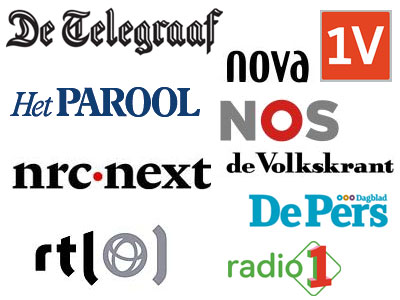 DuurOnderwerpDocent-
activiteitLeerlingen-activiteitWerkvormMateriaal15 minScript schrijvenBegeleidenHet uitwerken van het scriptIn teamsD4.115 minOpnemen item met cameraBegeleidenFilmen van itemIn teamsFlipcamera’s per team15 minHet bekijken van itemsDe filmpjes laten zien, vragen stellenBeantwoorden vragenKlassikaaldigibord/ beamer en computer